SISTEM PEMBIAYAAN MURABAHAH DALAM MENINGKATKAN KESEJAHTERAAN NASABAH PADA PT.  BANK MUAMALAT CABANG KOTA KENDARI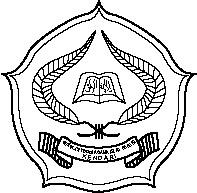 SKRIPSI   Diajukan Untuk Memenuhi Salah Satu Syarat Mencapai GelarSarjana Ekonomi Islam Pada Program Studi Ekonomi IslamOLEH :ZAKIAHNIM. 10 02 01 03 006JURUSAN SYARIAH DAN EKONOMI ISLAMSEKOLAH TINGGI AGAMA ISLAM NEGERI (STAIN)SULTAN QAIMUDDIN KENDARI 2014